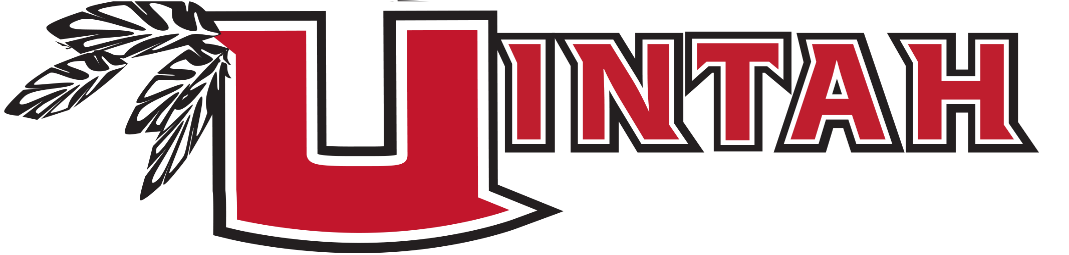 Student Name:  _______________________________________________  Aspire #: ________________Instructions:Check all classes you have taken.Pay Finance $2.00 and attach receipt.Attach copy of transcript.Return application to Mrs. Durrant in room S106 by March 4, 2019.FOUNDATION COURSES (required)CREDITSTOTAL CREDITSChoose 1 credit each from English 9, 10, 11 (or AP English)Choose 1 credit each from English 9, 10, 11 (or AP English)3.00 creditsEnglish 9A.503.00 creditsEnglish 9B.503.00 creditsEnglish 10A.503.00 creditsEnglish 11A.503.00 creditsEnglish 11B.503.00 creditsEnglish 10B.503.00 creditsEnglish 9A Honors .503.00 creditsEnglish 9B Honors.503.00 creditsEnglish 10A Honors.503.00 creditsEnglish 10B Honors.503.00 creditsEnglish 11A Honors.503.00 creditsEnglish 11B Honors.503.00 creditsAP English A.503.00 creditsAP English B.503.00 creditsELECTIVE COURSESCREDITSTOTAL CREDITSAP English A (if not taken as a Foundation course).502.0 creditsAP English B (if not taken as a Foundation course).502.0 creditsAP English C (prerequisite: AP English A & B).502.0 creditsBusiness Communications 1.502.0 creditsBusiness Communications 2.502.0 creditsCreative Writing.502.0 creditsEnglish 12A.502.0 creditsEnglish 12B.502.0 creditsFilm Studies.502.0 creditsJournalism.502.0 creditsUSU English 1010.502.0 creditsInternship (approved English related).502.0 creditsSIGNATURESSIGNATURESDATEDATEStudent:Student:Department Head:Department Head: